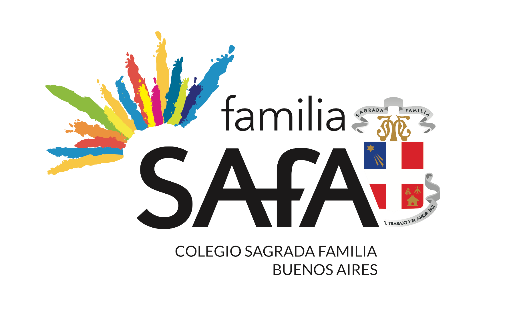 CABA, 27 de Febrero de 2023Por la presente autorizo a mi hija/o.....................................................................................Sala.................... Turno.................. a retirarse del Colegio Sagrada Familia durante el ciclo lectivo 2023 con las siguientes personas:...................................................................... DNI N°......................................................................................................................... DNI N°......................................................................................................................... DNI N°......................................................................................................................... DNI N°...................................................Firma del padre/ madre o tutor: ..........................................................................................Aclaración: .........................................................................................................................Tipo de documento y número: ...........................................................................................IMPORTANTE: dichas personas deberán concurrir al Colegio presentando el DNI que acredite su identidad.POR FAVOR COMPLETAR DUPLICADOCABA, 27 de Febrero de 2023Por la presente autorizo a mi hija/o.....................................................................................Sala.................... Turno.................. a retirarse del Colegio Sagrada Familia durante el ciclo lectivo 2023 con las siguientes personas:1)......................................................................    DNI N°...................................................2)......................................................................    DNI N°...................................................3)......................................................................    DNI N°...................................................4)......................................................................    DNI N°...................................................Firma del padre/ madre o tutor: ..........................................................................................Aclaración: .........................................................................................................................Tipo de documento y número: ...........................................................................................IMPORTANTE: dichas personas deberán concurrir al Colegio presentando el DNI que acredite su identidad.